Slovenský zväz športového rybolovuSlovenský rybársky zväz – Rada Žilina,MsO SRZ Nové Zámky 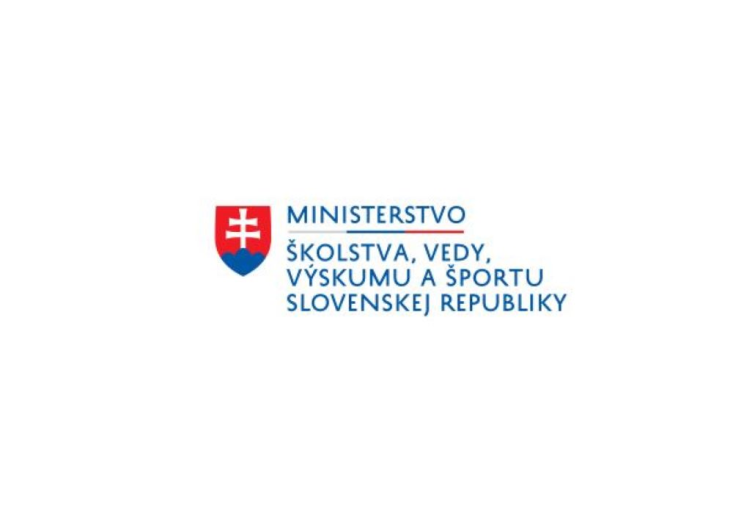 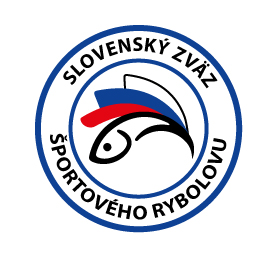 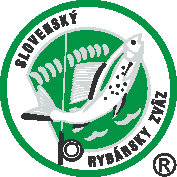 PropozícieLRU – feeder1. liga2. dvojkolo09.06.2023 – 11.06.2023 Skalica – Morava revír č. 2-1360-1-1Podľa plánu športovej činnosti pre rok 2023 Slovenský zväz športového rybolovu a SRZ Rada Žilina v spolupráci so MsO SRZ Nové Zámky a MO SRZ Skalica usporiada športové rybárske preteky – LRU feeder 1. liga 2. dvojkolo.Účastníci pretekov: družstvá MO, MsO SRZTermín konania:	9.6.2023 – 11.6.2023 Miesto konania:	Rieka Morava nad Hodonínskou hydrocentrálou, revír č. 2-1360-1-1Organizačný štáb:Riaditeľ pretekov:		Anton DinkaGarant rady SRZ:		Miroslava PavelkováHlavný rozhodca:		Jozef Gyurkovics Sektoroví rozhodcovia:	Peter Černák, Miroslava PavelkováTechnický vedúci:		Marek GergelBodovacia komisia:		Jozef Gyurkovics  + 2 zabezpečí organizátorZdravotnícke zabezpečenie:	v prípade potreby na tel. 112V prípade nepriaznivej situácie môžu byť preteky preložené alebo zrušené, informácia bude zverejnená týždeň pred pretekmi.Technické pokyny:Športový rybársky pretek je usporiadaný podľa zákona 216/2018 Z.z. § 20 a vykonávacej vyhlášky 381/2018 § 15.Preteká sa podľa súťažných pravidiel SZŠR pre LRU Feeder a aktuálnych modifikácií pre  rok 2023.Množstvo krmiva rastlinného pôvodu je stanovené na 12 l a množstvo návnad živočíšneho pôvodu na 2,5 l (z toho môže byť max. 0,5 l kŕmnej patentky.) Množstvo zemných červov (hnojáky, dendrobena) v neporušenom stave je taktiež obmedzené na 0,5 l, avšak môžu byť vo viacerých nádobách (napr. 2 x 0,25 l).Všetci pretekári musia mať pri kontrole živú návnadu pripravenú v sade odmerných nádob vzor „Sensas" a pre lovnú patentku vzor „Tubertini“.Návnada rastlinného pôvodu musí byť pri kontrole krmiva umiestnená v rybárskom vedre so značkami objemu na vnútornej strane.Pretekárska trať: Rieka Morava revír 2-1360-1-1 - voda mierne tečúca, hĺbka 2,5 – 4 m, dno bahnisté, breh trávnatý. Zraz pretekárov pod veľkou vŕbou na konci trate.Výskyt rýb: Všetky druhy nížinných rýb s prevládajúcou osádkou kapra, pleskáča, plotice, karasa, mreny.Prístup na trať: 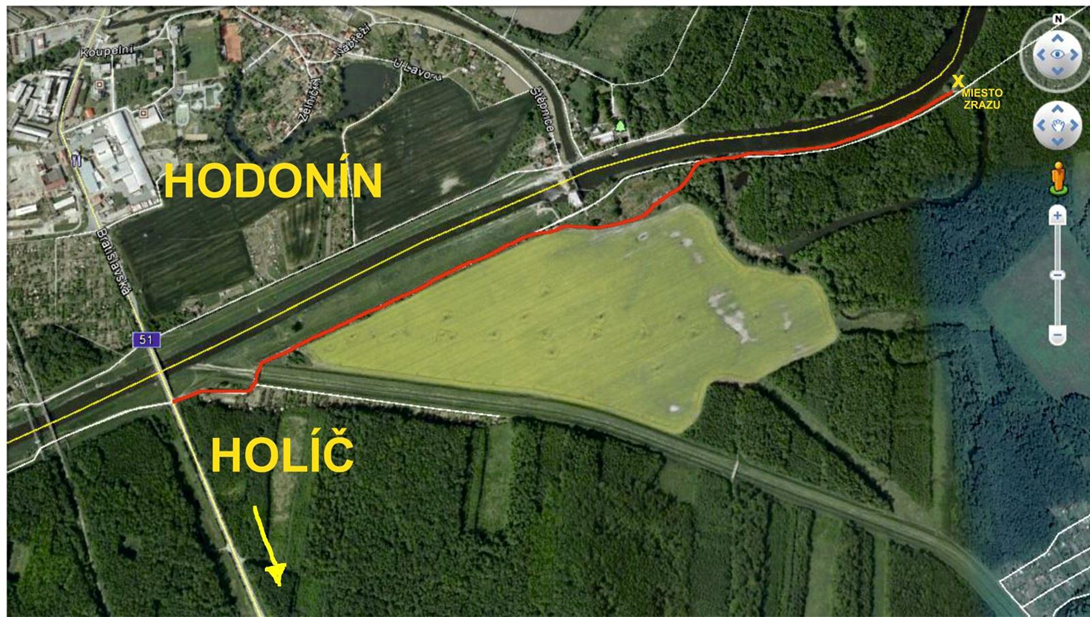 Časový program:Piatok 09.06.2023 povinný tréning08.00 – 09.00	žrebovanie boxov + presun pretekárov 09.00 		vstup pretekárov do boxov + príprava pretekárov10.00 		kontrola krmiva a živej nástrahy09.50 – 10.00	kŕmenie10.00 – 16.00	povinný tréning16.00 – 18.00	opustenie boxu	Sobota 10.06.202307.00 - 07.30	prezentácia 07.30 - 08.00	otvorenie pretekov a žrebovanie 08.00 - 08.15	presun pred pretekárske miesto 08.15 - 09.50	vstup do pretekárskeho miesta, príprava na preteky, kontrola množstva návnad a nástrah (v prvých 30-60 min. prípravy na preteky) 09:50 - 10.00	kŕmenie 10.00 - 15.00	lovenie15.00 – 15:30	váženie Nedeľa 11.06.202307.00 - 07.30	prezentácia 07.30 - 08.00	otvorenie pretekov a žrebovanie 08.00 - 08.15	presun pred pretekárske miesto 08.15 - 09.50	vstup do pretekárskeho miesta, príprava na preteky, kontrola množstva      návnad a nástrah (v prvých 30-60 min. prípravy na preteky) 09:50 - 10.00	kŕmenie 10.00 - 15.00	lovenie15.00 – 15:30	váženie 16.30 -		vyhodnotenie 2. dvojkola pretekovRozpis signálov:1. signál s/n 08:15 - 90 minút pred začiatkom pretekov povoľuje vstup pretekára na svoje lovné miesto a signalizuje začiatok prípravy. Počas prvých 30 - 60 min prípravy prebehne kontrola krmiva a nástrah, ktoré musia byť umiestnené pred lovným miestom. Po kontrole nástrah a krmiva si pretekár znesie skontrolované krmivo a nástrahy do lovného miesta. Po tejto kontrole nesmie pretekár opustiť lovné miesto bez súhlasu dvoch pretekárov alebo rozhodcu a je zakázané čokoľvek vynášať alebo donášať do priestoru lovného miesta.2. signál s/n 08:40 - 5minút do začiatku kontroly vnadiacich zmesí  a nástrah3. signál s/n 09:50 - 10 minút pred začiatkom pretekov 10 minútové základné kŕmenie4. signál s/n 10:00 - začiatok pretekov5. signál s/n 14:55 - 5 minút do konca pretekov6. signál s/n 15:00 - koniec pretekov Záverečné ustanovenia:Všetci pretekári musia mať platné registračné preukazy športovca SZŠR a preukazy člena SRZ. Vedúci družstva musí na požiadanie rozhodcu predložiť súpisku družstva.Preteká sa za každého počasia. V prípade búrky budú preteky prerušené a bude sa postupovať podľa platných súťažných pravidiel. (čl. 22 súťažných pravidiel LRU-Feeder)Každý pretekár preteká na vlastnú zodpovednosť a riziko, za svoje správanie nesie plnú zodpovednosť.Tréning pred pretekom je povinný v rámci uvedených podmienok a časového rozmedzia bez možnosti sieťkovania úlovkov.Občerstvenie: usporiadateľ nezabezpečuje, potrebné zabezpečiť individuálne.Ubytovanie: usporiadateľ nezabezpečuje, možné zabezpečiť si individuálnehttp://www.booking.com/Informácie o pretekoch: Marek Gergel 0905 265 182  Na zabezpečenie týchto pretekov bol použitý príspevok uznanému športu z Ministerstva školstva, vedy výskumu a športu Slovenskej republikyPropozície kontroloval predseda ŠO LRU - feeder.Organizačný štáb Vám želá veľa úspechov na pretekoch.Petrov zdar!1.ligaMsO, MO SRZ - družstvo1.ligaMsO, MO SRZ - družstvo1Banská Bystrica Czechoslovakia FT2Bratislava V A ŠK FT Abramis A3Dolný Kubín Robinson FT4Dunajská Lužná Marcel Van Den Eynde5Dunajská Streda C Gold FT6Galanta Sensas FT7Nová Baňa Masterfish8Nové Zámky Team Maros Mix Slovakia9Považská Bystrica FT Zelo10Sereď FT11Štúrovo Colmic12Šurany Colmic FT